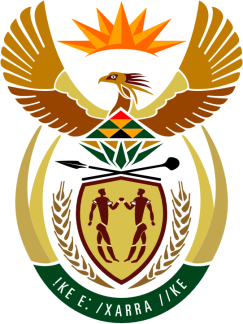 SOUTH AFRICAN PERMANENT MISSIONTO THE UNITED NATIONSAND OTHER INTERNATIONAL ORGANISATIONSUNIVERSAL PERIODIC REVIEW25 JANUARY 2020PALAIS DES NATIONSReview oF MYANMAR VIRTUAL (ZOOM PLATFORM) (60 seconds)Check against deliveryPresident, South Africa welcomes the distinguished delegation of the Union of Myanmar led by H.E. Mr. Tun Tun Oo, to this UPR Session.In order to ensure progress in promoting and protecting human rights, we respectfully recommend that the Union of Myanmar;extend invitations to several Special Rapporteurs as requested by the OHCHR and consider the opening of a fully fledged office of the OHCHR;ratify all outstanding international human rights treaties, including the International Convention on the Elimination of All Forms of Racial Discrimination (ICERD) and the Convention against Torture and Other Cruel, Inhuman or Degrading Treatment or Punishment (CAT)develop a multi-stakeholder process, including judicial and non-judicial measures, to ensure accountability and redress for victims of past, present and future human rights violations and abuses;protect all the people on its territory against human rights abuses, including by business enterprisesPresident,My delegation is encouraged that the Myanmar National Human Rights Commission had prepared a draft strategic plan for the period 2020–2024, which included advocacy to strengthen its founding law, as mentioned by the Special Rapporteur on Myanmar.South Africa wishes the Union of Myanmar a successfull review.I thank you